                                                                                                        34-38 William Howell Drive (PO Box 8037)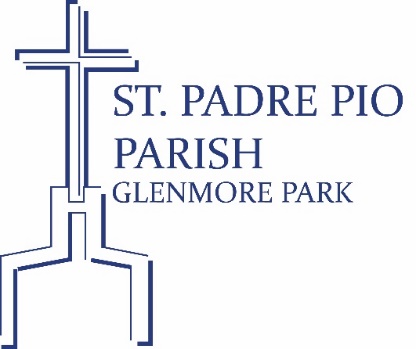   Glenmore Park  NSW  2745 Phone: 02 4789 2232 (ext. 4) Email: sacraments@padrepio.org.auSACRAMENT OF CONFIRMATION – ENROLMENT FORM 2024(Please print using BLOCK LETTERS – all information is confidential)First Name: __________________________________________________________________________Middle Names: _______________________________________________________________________Surname: ____________________________________________________________________________Address: _____________________________________________________________________________Postcode: _________________________Date of Birth: _______________________________  Age: __________________           Male / Female School: ____________________________________________________________Class: ____________Parish of Baptism: _________________________________      Date of Baptism: ___________________Father’s Name: ___________________________________   Father’s Religion: ____________________Phone: _________________________ Email: ______________________________________________Mother’s Name: __________________________________   Mother’s Religion: ___________________Phone: _________________________   Email: ______________________________________________Please attach a copy:Baptism Certificate Holy Communion Certificate Please pay an administration fee of $50.00 via Eftpos/Cash/BPoint              (refer to Parish Website for online payment – www.padrepio.org.au).Enrolment will not be accepted without these Sacrament Certificates. Parents / Guardians Commitment and ConsentI/We, the undersigned, as Parents / Guardians of _____________________________ (please print candidate’s name), commit to helping to prepare my/our child for the Sacrament of Confirmation by participating in all the activities and sessions that the Program requires.I/We understand that involvement in all the Program’s activities/sessions are essential for full preparation for receiving this Sacrament. The commitments include but are not limited to:Completion of Enrolment Form Due on Wednesday 24 April 2024 Attendance at Compulsory Parent Evening Session on 1 May at 7.00 pm Attendance at Presentation Ceremony Masses: 4 May at 5.30 pm OR 5 May at 10.00 amAttendance at Child Workshops, twice a week and Practice Session throughout May 2024Father’s signature: _________________________  Current Parish: ____________________________Mother’s signature:  _______________________   Current Parish: _____________________________Name / Photograph Consent (please circle applicable wording)I/We consent/do not consent to my/our child’s name and photograph being published in the Parish media such as the Parish bulletin or website and Facebook of St Padre Pio Parish, Glenmore Park, in case this might occur.Father’s signature:  _____________________________________ 	Date: _______________Mother’s signature: ____________________________________ 	Date: _______________